ΠΑΡΑΡΤΗΜΑ V – Προϋπολογισμός Προσφοράς 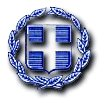 ΕΛΛΗΝΙΚΗ ΔΗΜΟΚΡΑΤΙΑΝΟΜΟΣ ΗΡΑΚΛΕΙΟΥΔ/ΝΣΗ ΠΟΛΕΟΔΟΜΙΑΣ & ΤΕΧΝΙΚΩΝ ΥΠΗΡΕΣΙΩΝ_______________ΔΗΜΟΣ ΦΑΙΣΤΟΥΔΗΜΟΣ: ΦαιστούΤΙΤΛΟΣ: ΑΝΤΙΚΑΤΑΣΤΑΣΗ ΧΛΟΟΤΑΠΗΤΑ ΓΗΠΕΔΟΥ ΠΟΜΠΙΑΣ ΔΗΜΟΥ ΦΑΙΣΤΟΥΑ/ΑΠΕΡΙΓΡΑΦΗΜΟΝΑΔΑΠΟΣΟΤΗΤΑΤΙΜΗ ΜΟΝ.ΔΑΠΑΝΗ1Προμήθεια και τοποθέτηση συστήματος συνθετικού χλοοτάπητα προδιαγραφών FIFAm26,000.00.............................2Προμήθεια και τοποθέτηση εστίας ποδοσφαίρου προδιαγραφών FIFA.τεμ.2.00.............................ΣΥΝΟΛΟΣΥΝΟΛΟ.................ΦΠΑ 24%.................ΤΕΛΙΚΟ ΣΥΝΟΛΟ (ΣΕ ΕΥΡΩ):.................……….  …/…/2024Ο Προσφέρων